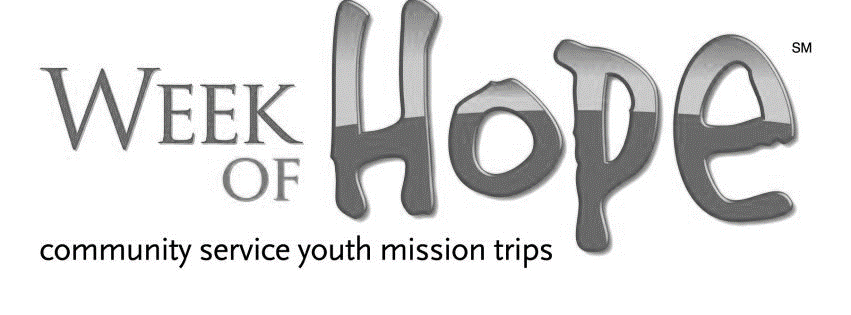 Camper First Name______________________    Last Name_______________________Address ____________________________________________________________________Email:_________________________________  Cell________________________________Grade entering in the fall of 2019_________________How many WOH camps have you attended in the past.____________________Note: any of the following that have a ‘Yes’ answer require an explanation.Sexual misconduct of any kind involving children, youth, or adults, including crimes resulting in a conviction?YesNoViolence against another person resulting in a felony conviction within the last 10 years?YesNoUse, or distribution, of illicit drugs or controlled substances resulting in a conviction in the last 10 years?YesNoProperty crime resulting in a conviction in the last 10 years?YesNoAny other characteristics which would render person a threat to others?YesNoParent First Name_________________________________ Last Name_____________________________Email:________________________________________________Primary Phone_____________________________ Cell Phone__________________________________My child and I have seen, read, and agree to every aspect of the Liability and Release Agreement and the Code of Conduct . By signing this form, I hereby authorize Group Mission Trips to use or disclose my child’s protected health information for the purposes of treatment, payment, health care operations, or any other disclosures as allowed by law in connection with any accident, medical incident, or claim made. (Please note: as a participant, you are responsible for your own health insurance needs and are advised to bring your personal health insurance information with you on your mission trip.)I understand by typing my full legal name below that I am authorizing my digital signature as my legally binding signature.Camper Signature_______________________________________Parent Signature_________________________________________     Date_______________________